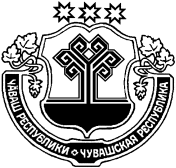 О внесении изменений в постановление администрации Цивильского района Чувашской Республики от 27 января 2014 г. №47 «Об утверждении муниципальной программы Цивильского района Чувашской Республики «Развитие культуры и туризма в Цивильском районе Чувашской Республики» на 2014-2020 годы           В соответствии с Бюджетным кодексом Российской Федерации  от 31.07.1998 №145-ФЗ, Федеральным законом от 06.10.2003 г. №131-ФЗ «Об общих принципах организации местного самоуправления в Российской Федерации», администрация Цивильского района Чувашской Республики     ПОСТАНОВЛЯЕТ:            1.  Внести в постановление администрации Цивильского района Чувашской Республики от 27 января 2014 г. №47 «Об утверждении муниципальной программы Цивильского района Чувашской Республики «Развитие культуры и туризма» в Цивильском районе Чувашской Республики на 2014-2020 годы (далее - Программа), следующие изменения:           1.1. В паспорте Программы позицию «Объем средств бюджета Цивильского района Чувашской Республики на финансирование муниципальной программы» изложить в следующей редакции:          1.2. В паспорте подпрограммы «Развитие культуры в Цивильском районе Чувашской Республики» к муниципальной программе «Развитие культуры и туризма в Цивильском районе Чувашской Республики» на 2014-2020 годы позицию «Объем средств бюджета Цивильского района Чувашской Республики на финансирование муниципальной подпрограммы изложить в следующей редакции:      2. Приложение №2,3 к Программе изложить в следующей редакции:Ресурсное обеспечение
реализации муниципальной программы Цивильского района Чувашской Республики «Развитие культуры и туризма в Цивильском районе Чувашской Республики» на 2014-2020 годы за счет всех источниковРесурсное обеспечение
и прогнозная (справочная) оценка расходов за счет всех источников финансирования реализации муниципальной программы Цивильского района Чувашской Республики «Развитие культуры и туризма в Цивильском районе Чувашской Республики» на 2014-2020 годы3. Приложение № 1 к подпрограмме «Развитие культуры  в Цивильском районе» муниципальной программы Цивильского района Чувашской Республики    «Развитие культуры и туризма в Цивильском районе Чувашской Республики» на 2014-2020 годы изложить в следующей редакции:Ресурсное обеспечение
реализации подпрограммы «Развитие культуры в Цивильском районе Чувашской Республики»на 2014-2020 годы за счет всех источников4. Приложение №1 к подпрограмме «Туризм» муниципальной программы Цивильского района Цивильского района  «Развитие культуры и туризма в Цивильском районе Чувашской Республике» на 2014-2020 годы изложить в следующей редакции:Ресурсное обеспечение
реализации подпрограммы «Туризм»на 2014-2020 годы за счет всех источников5. Настоящее постановление вступает в силу со дня его официального опубликования (обнародования).И.о. главы администрации  Цивильского района                                                                                                                                                  Б.Н. МарковЧ+ВАШ  РЕСПУБЛИКИС/РП, РАЙОН/ЧУВАШСКАЯ РЕСПУБЛИКА ЦИВИЛЬСКИЙ РАЙОНС/РП, РАЙОНАДМИНИСТРАЦИЙ/ ЙЫШ+НУ2019 г. пуш уйăхĕн 17 -м\ш\  №199С\рп. хулиАДМИНИСТРАЦИЯЦИВИЛЬСКОГО РАЙОНАПОСТАНОВЛЕНИЕ17 апреля 2019 года  №199г. Цивильск«Объемы финансирования муниципальной программыобщий объем финансирования муниципальной программы составляет 392 944 тыс. руб. Объемы финансирования за счет бюджетных ассигнований уточняются при формировании бюджета Цивильского района на очередной финансовый год и плановый период»;«Объем средств бюджета Цивильского района Чувашской Республики на финансирование муниципальной подпрограммыобщий объем финансирования муниципальной подпрограммы составляет – 392 944 тыс. руб., в том числе:в 2014 году – 25 871,8 тыс. рублей;в 2015 году – 44 081,5 тыс. рублей;в 2016 году – 36 342,4 тыс. рублей;в 2017 году – 43 918,6 тыс. рублей;в 2018 году – 67 539,7 тыс. рублей;в 2019 году – 87 595,00 тыс. рублей;в 2020 году – 87 595,00  тыс. рублей;из бюджета Цивильского района –  315 097,8 тыс. рублей, в том числе:в 2014 году – 24 671,8 тыс. рублей;в 2015 году – 44 070,3 тыс. рублей;в 2016 году – 34 465,6 тыс. рублей;в 2017 году – 41 026,0 тыс. рублей;в 2018 году – 51 650,5 тыс. рублей;в 2019 году – 59 606,8 тыс. рублей;в 2020 году – 59 606,8 тыс. рублей;Республиканского бюджета – 45 337 тыс. рублей, в том числе:в 2014 году – 400,0 тыс. рублей;в 2015 году – тыс. рублей;в 2016 году – 1 108,2 тыс. рублей;в 2017 году – 952,3 тыс. рублей;в 2018 году – 7074,7 тыс. рублей;в 2019 году – 17 900,9 тыс. рублей;в 2020 году – 17 900,9 тыс. рублей;Федерального бюджета–тыс. 31 283,1 рублей, в том числе: в 2014 году – 800,0 тыс. рублей;в 2015 году – 11,2 тыс. рублей;в 2016 году – 768,4 тыс. рублей;в 2017 году – 1940,3 тыс. рублей;в 2018 году – 7588,6 тыс. рублей;в 2019 году – 10 087,3тыс. рублей;в 2020 году–  10 087,3тыс.рублей»;  Внебюджет –1 225,9 тыс. рублей, в том числе: в 2014 году – 0 тыс. рублей;в 2015 году – 0 тыс. рублей;в 2016 году – 0 тыс. рублей;в 2017 году – 0тыс. рублей;в 2018 году – 1225,9 тыс. рублей;в 2019 году –  0 тыс. рублей;в 2020 году–   0 тыс.рублей»;  Объемы финансирования за счет бюджетных ассигнований уточняются при формировании бюджета Цивильского района на очередной финансовый год и плановый период».«Приложение № 2к муниципальной  программе Цивильского района Чувашской Республики «Развитие культуры и туризма в Цивильском районе Чувашской Республики» на 2014-2020 годы от «17» апреля 2019 г. №199СтатусНаименованиеподпрограммыгосударственнойпрограммы (основного мероприятия, мероприятия)Ответственныйисполнитель,соисполнителиИсточники финансированияРасходы по годам, тыс. рублейРасходы по годам, тыс. рублейРасходы по годам, тыс. рублейРасходы по годам, тыс. рублейРасходы по годам, тыс. рублейРасходы по годам, тыс. рублейРасходы по годам, тыс. рублейСтатусНаименованиеподпрограммыгосударственнойпрограммы (основного мероприятия, мероприятия)Ответственныйисполнитель,соисполнители20142015201620172018201920201234567891011Муниципальная программаЦивильского района«Развитие культуры и туризма в Цивильском районе Чувашской Республике»             Администрация районаВсего25871,844081,536342,443918,667539,787 595,0087 595,00Муниципальная программаЦивильского района«Развитие культуры и туризма в Цивильском районе Чувашской Республике»             Администрация районаФедеральный бюджет800,011,2768,41940,307588,610 087,310 087,3Муниципальная программаЦивильского района«Развитие культуры и туризма в Цивильском районе Чувашской Республике»             Администрация районаРеспубликанский бюджет400,0-1108,2952,37074,717 900,917 900,9Муниципальная программаЦивильского района«Развитие культуры и туризма в Цивильском районе Чувашской Республике»             Администрация районаМестные бюджеты24671,844070,334465,641026,051650,559 606,859 606,8Муниципальная программаЦивильского района«Развитие культуры и туризма в Цивильском районе Чувашской Республике»             Администрация районавнебюджет----1225,9--Подпрограмма«Развитие культуры в Цивильском районе Чувашской Республике»             Администрация районаВсего25871,844081,536342,443918,667539,78759587595Подпрограмма«Развитие культуры в Цивильском районе Чувашской Республике»             Администрация районаФедеральный бюджет800,011,2768,41940,37588,610 087,310 087,3Подпрограмма«Развитие культуры в Цивильском районе Чувашской Республике»             Администрация районаРеспубликанский бюджет400,0-1108,2952,37074,717 900,917 900,9Подпрограмма«Развитие культуры в Цивильском районе Чувашской Республике»             Администрация районаМестный бюджет 24671,844070,334465,641026,051650,559 606,859 606,8Подпрограмма«Развитие культуры в Цивильском районе Чувашской Республике»             Администрация районавнебюджет----1225,9--Основное мероприятие 1.Сохранение, использование, популяризация и государственная охрана объектов культурного наследияАдминистрация районаВсего-----826,5826,5Основное мероприятие 1.Сохранение, использование, популяризация и государственная охрана объектов культурного наследияАдминистрация районаФедеральный бюд.-------Основное мероприятие 1.Сохранение, использование, популяризация и государственная охрана объектов культурного наследияАдминистрация районаРеспубликанский бюджет-------Основное мероприятие 1.Сохранение, использование, популяризация и государственная охрана объектов культурного наследияАдминистрация районаМестный бюджет-----826,5826,5Мероприятие 1Реконструкция (реставрация) объектов культурного наследия .Администрация районаФедеральный бюд.--------Мероприятие 1Реконструкция (реставрация) объектов культурного наследия .Администрация районаРеспубликанский бюджет-------Мероприятие 1Реконструкция (реставрация) объектов культурного наследия .Администрация районаМестный бюджет-----826,5826,5Основное мероприятие 2.Развитие библиотечного делаАдминистрация районаВсего-10610,510006,49524,632,015  517,015  517,0Основное мероприятие 2.Развитие библиотечного делаАдминистрация районаФедеральный бюд.-11,210,910,311,2--Основное мероприятие 2.Развитие библиотечного делаАдминистрация районаРеспубликанский бюджет---4,44,8--Основное мероприятие 2.Развитие библиотечного делаАдминистрация районаМестный бюджет-10599,39995,59509,916,015 517,015 517,0Мероприятие 1  Обеспечение деятельности муниципальнызх библиотекАдминистрация районаФедеральный бюджет-11,210,3---Мероприятие 1  Обеспечение деятельности муниципальнызх библиотекАдминистрация районаРеспубликанский бюджет---4,4---Мероприятие 1  Обеспечение деятельности муниципальнызх библиотекАдминистрация районаМестный бюджет-10599,39995,59504,013 929,6--Мероприятие 2Комплектование книжных фондов библиотек муниципальных образований и государственных библиотек за счет иных межбюджетных трансфертовАдминистрация районаФедеральный бюджет-11,210,910,311,2      -                                                                       -                                                                 Мероприятие 2Комплектование книжных фондов библиотек муниципальных образований и государственных библиотек за счет иных межбюджетных трансфертовАдминистрация районаРеспубликанскийбюджет---4,44,8--Мероприятие 2Комплектование книжных фондов библиотек муниципальных образований и государственных библиотек за счет иных межбюджетных трансфертовАдминистрация районаМестный бюджет3547,4--5,916,0--Основное мероприятие 3Развитие музейного дела Администрация районаВсего-196,5337,0337,0337,0377,0377,0Основное мероприятие 3Развитие музейного дела Администрация районаФедеральный бюджет-------Основное мероприятие 3Развитие музейного дела Администрация районаРеспубликанский бюджет-------Основное мероприятие 3Развитие музейного дела Администрация районаМестный бюджет-196,5337,0337,0337,0377,0377,0Мероприятие 1 Обеспечение деятельности муниципальных музеевАдминистрация районаФедеральный бюджет-------Мероприятие 1 Обеспечение деятельности муниципальных музеевАдминистрация районаРеспубликанский бюджет-------Мероприятие 1 Обеспечение деятельности муниципальных музеевАдминистрация районаМестный бюджет-196,5337,0337,0337,0377,0377,0 Основное мероприятие 4Развитие профессионального искусстваАдминистрация районаВсего2179,9-2433,02433,02 468,32 629,92 629,9 Основное мероприятие 4Развитие профессионального искусстваАдминистрация районаФедеральныйбюджет------- Основное мероприятие 4Развитие профессионального искусстваАдминистрация районаРеспубликанский бюджет------- Основное мероприятие 4Развитие профессионального искусстваАдминистрация районаМестный бюджет2179,91851,62433,02433,02 468,32 629,92 629,9Мероприятие 1 Обеспечение деятельности театров, концертных и других организацийАдминистрация районаФедеральный бюджет-------Мероприятие 1 Обеспечение деятельности театров, концертных и других организацийАдминистрация районаРеспубликанский бюджет-------Мероприятие 1 Обеспечение деятельности театров, концертных и других организацийАдминистрация районаМестный бюджет2179,91851,62433,02433,02 468,32 629,92 629,9Основное мероприятие 5Развитие образования в сфере культуры искусстваАдминистрация районаВсего-6215,18009,36772,87 506,224 893,224 893,2Основное мероприятие 5Развитие образования в сфере культуры искусстваАдминистрация районаФедеральный бюджет--557,4----Основное мероприятие 5Развитие образования в сфере культуры искусстваАдминистрация районаРеспубликанский бюджет--600,0--11 766,711 766,7Основное мероприятие 5Развитие образования в сфере культуры искусстваАдминистрация районаМестный бюджет6215,16851,96772,87 506,213 126,513 126,5Мероприятие 1Укрепление материально-технической базы и оснащение оборудованием детских школ искусств (для аукциона на составление проектно сметной документация для  Цивильской ДШИ)Администрация районаВсего-----Мероприятие 1Укрепление материально-технической базы и оснащение оборудованием детских школ искусств (для аукциона на составление проектно сметной документация для  Цивильской ДШИ)Администрация районаФедеральный бюджет--557,4----Мероприятие 1Укрепление материально-технической базы и оснащение оборудованием детских школ искусств (для аукциона на составление проектно сметной документация для  Цивильской ДШИ)Администрация районаРеспубликанский бюджет--600,0----Мероприятие 1Укрепление материально-технической базы и оснащение оборудованием детских школ искусств (для аукциона на составление проектно сметной документация для  Цивильской ДШИ)Администрация районаМестный бюджет--500,0-50,91 438,31 438,3Мероприятие 2Обеспечение деятельности муниципальных организаций дополнительного образованияАдминистрация районаФедеральный бюджет-------Мероприятие 2Обеспечение деятельности муниципальных организаций дополнительного образованияАдминистрация районаРеспубликанский бюджет-------Мероприятие 2Обеспечение деятельности муниципальных организаций дополнительного образованияАдминистрация районаМестный бюджет6215,16351,96772,87 455,38 746,68 746,6Мероприятие 3Укрепление материально-технической базы муниципальных детских школ искусств(софинансирование 20% на ремонт Цивильской ДШИ и модернизацию ДШИ)Администрация районаФедеральный бюджет-------Мероприятие 3Укрепление материально-технической базы муниципальных детских школ искусств(софинансирование 20% на ремонт Цивильской ДШИ и модернизацию ДШИ)Администрация районаРеспубликанский бюджет-------Мероприятие 3Укрепление материально-технической базы муниципальных детских школ искусств(софинансирование 20% на ремонт Цивильской ДШИ и модернизацию ДШИ)Администрация районаМестный бюджет-----2 941,62 941,6Мероприятие 4Оснащение оборудованием ДШИ Администрация районаФедеральный бюджет-------Мероприятие 4Оснащение оборудованием ДШИ Администрация районаРеспубликанский бюджет-----3 666,43 666,4Мероприятие 4Оснащение оборудованием ДШИ Администрация районаМестный бюджет------916,6916,6Мероприятие 5Ремонт зданий ДШИАдминистрация районаФедеральный бюджет-------Мероприятие 5Ремонт зданий ДШИАдминистрация районаРеспубликанский бюджет-----8 100,38 100,3Мероприятие 5Ремонт зданий ДШИАдминистрация районаМестный бюджет2 025,0752 025,075Основное мероприятие 6Сохранение и развитие народного творчестваАдминистрация районаВсего 5587,915553,114071,815860,820 452,922 349,022 349,0Основное мероприятие 6Сохранение и развитие народного творчестваАдминистрация районаФедеральный бюджет800,0-200,11930,01877,450,050,0Основное мероприятие 6Сохранение и развитие народного творчестваАдминистрация районаРеспубликанский бюджет400,0-200,1214,4119,825,025,0Основное мероприятие 6Сохранение и развитие народного творчестваАдминистрация районаМестный бюджет4387,915553,113671,613716,418 455,722 274,022 274,0Мероприятие 1Обеспечение деятельности муниципальных учреждений культурно-досугового типа и народного творчества.Администрация районаФедеральный бюджет-------Мероприятие 1Обеспечение деятельности муниципальных учреждений культурно-досугового типа и народного творчества.Администрация районаРеспубликанский бюджет-------Мероприятие 1Обеспечение деятельности муниципальных учреждений культурно-досугового типа и народного творчества.Администрация районаМестный бюджет-----22 274,022 274,0Мероприятие 2Выплата денежного поощрения лучшим муниципальным учреждениям культуры, находящимся на территориях сельских поселений, и их работникам в рамках поддержки отрасли культуры .Администрация районаВсего-----85,085,0Мероприятие 2Выплата денежного поощрения лучшим муниципальным учреждениям культуры, находящимся на территориях сельских поселений, и их работникам в рамках поддержки отрасли культуры .Администрация районаФедеральный бюджет-----50,050,0Мероприятие 2Выплата денежного поощрения лучшим муниципальным учреждениям культуры, находящимся на территориях сельских поселений, и их работникам в рамках поддержки отрасли культуры .Администрация районаРеспубликанский бюджет-----25,025,0Мероприятие 2Выплата денежного поощрения лучшим муниципальным учреждениям культуры, находящимся на территориях сельских поселений, и их работникам в рамках поддержки отрасли культуры .Администрация районаМестный бюджет-----10,010,0Мероприятие 3Обеспечение деятельности учреждений в сфере культурно-досугового обслуживания населенияАдминистрация районаФедеральный бюджет-------Мероприятие 3Обеспечение деятельности учреждений в сфере культурно-досугового обслуживания населенияАдминистрация районаРеспубликанский бюджет-------Мероприятие 3Обеспечение деятельности учреждений в сфере культурно-досугового обслуживания населенияАдминистрация районаМестный бюджет4387,915553,113571,613716,418 256,0--Мероприятие 4 Обновление материально-технической базы, приобретение специального оборудования для учреждений культурыАдминистрация районаФедеральный бюджет800,0-200,1----Мероприятие 4 Обновление материально-технической базы, приобретение специального оборудования для учреждений культурыАдминистрация районаРеспубликанский бюджет400,0-200.1----Мероприятие 4 Обновление материально-технической базы, приобретение специального оборудования для учреждений культурыАдминистрация районаМестный бюджет--100,0----Мероприятие 5Обеспечение развития и укрепления материально-технической базы Поваркасинского, Второвурманкасинского и Михайловского СДК, поддержка творческой деятельности муниципальных театров в городах с численностью населения до 300 тысяч человекАдминистрация районаФедеральный бюджет---1930,0---Мероприятие 5Обеспечение развития и укрепления материально-технической базы Поваркасинского, Второвурманкасинского и Михайловского СДК, поддержка творческой деятельности муниципальных театров в городах с численностью населения до 300 тысяч человекАдминистрация районаРеспубликанский бюджет---214,0---Мероприятие 5Обеспечение развития и укрепления материально-технической базы Поваркасинского, Второвурманкасинского и Михайловского СДК, поддержка творческой деятельности муниципальных театров в городах с численностью населения до 300 тысяч человекАдминистрация районаМестный бюджет---31,47---Мероприятие 6Обеспечение развития и укрепления материально-технической базы Поваркасинского СДК, Конарского СДК, Игорварского СДК, Вурумсютского СДК МБУК «РЦРК и БО Цивильского района в населенных пунктах с числом жителей до 50 тысяч человекАдминистрация районаФедеральный бюджет----1877,4--Мероприятие 6Обеспечение развития и укрепления материально-технической базы Поваркасинского СДК, Конарского СДК, Игорварского СДК, Вурумсютского СДК МБУК «РЦРК и БО Цивильского района в населенных пунктах с числом жителей до 50 тысяч человекАдминистрация районаРеспубликанский бюджет----119,8--Мероприятие 6Обеспечение развития и укрепления материально-технической базы Поваркасинского СДК, Конарского СДК, Игорварского СДК, Вурумсютского СДК МБУК «РЦРК и БО Цивильского района в населенных пунктах с числом жителей до 50 тысяч человекАдминистрация районаМестный бюджет----199,7--Основное мероприятие 7 Проведение мероприятий в сфере культуры и искусства, архивного делаАдминистрация районаВсего2574,51846,11100,02000,01000,01 000,01 000,0Основное мероприятие 7 Проведение мероприятий в сфере культуры и искусства, архивного делаАдминистрация районаФедеральный бюджет-------Основное мероприятие 7 Проведение мероприятий в сфере культуры и искусства, архивного делаАдминистрация районаРеспубликанский бюджет-------Основное мероприятие 7 Проведение мероприятий в сфере культуры и искусства, архивного делаАдминистрация районаМестный бюджет2574,51846,11100,02000,01000,01 000,01 000,0Мероприятие 1Организация проведение фестивалей, конкурсов, торжественных вечеров, концертных и иных зрелищных мероприятийФедеральный бюджет-------Мероприятие 1Организация проведение фестивалей, конкурсов, торжественных вечеров, концертных и иных зрелищных мероприятийРеспубликанский бюджет-------Мероприятие 1Организация проведение фестивалей, конкурсов, торжественных вечеров, концертных и иных зрелищных мероприятийМестный бюджет-----1 000,01 000,0Мероприятие 2Организация и проведение мероприятий, связанных с празднованием юбилейных дат муниципального образования, выполнением других обязательств муниципального образованияАдминистрация районаФедеральный бюджет------Мероприятие 2Организация и проведение мероприятий, связанных с празднованием юбилейных дат муниципального образования, выполнением других обязательств муниципального образованияАдминистрация районаРеспубликанский бюджет-------Мероприятие 2Организация и проведение мероприятий, связанных с празднованием юбилейных дат муниципального образования, выполнением других обязательств муниципального образованияАдминистрация районаМестный бюджет-1846,11100,02000,01000,0--Основное  мероприятие 8Мероприятия, связанные с подготовкой и проведением празднования 100-летия образования Чувашской автономной областиАдминистрация районаВсего-----15 999,615 999,6Основное  мероприятие 8Мероприятия, связанные с подготовкой и проведением празднования 100-летия образования Чувашской автономной областиАдминистрация районаФедеральный бюджет-----8 625,18 625,1Основное  мероприятие 8Мероприятия, связанные с подготовкой и проведением празднования 100-летия образования Чувашской автономной областиАдминистрация районаРеспубликанский бюджет-----4 074,94 074,9Основное  мероприятие 8Мероприятия, связанные с подготовкой и проведением празднования 100-летия образования Чувашской автономной областиАдминистрация районаМестный бюджет-----3 299.63 299.6Мероприятие 1Подготовка и проведение празднования на федеральном уровне памятных дат субъектов Российской ФедерацииАдминистрация районаВсего-----12 903,812 903,8Мероприятие 1Подготовка и проведение празднования на федеральном уровне памятных дат субъектов Российской ФедерацииАдминистрация районаФедеральный бюджет-----8 625,18 625,1Мероприятие 1Подготовка и проведение празднования на федеральном уровне памятных дат субъектов Российской ФедерацииАдминистрация районаРеспубликанский бюджет-----4 074,94 074,9Мероприятие 1Подготовка и проведение празднования на федеральном уровне памятных дат субъектов Российской ФедерацииАдминистрация районаМестный бюджет-----203,8203,8Мероприятие 2Капитальные вложения в объекты государственной и (муниципальной) собственности (Ремонт здания Чурачикского сельского Дома культуры муниципального бюджетного учреждения культуры "Районный центр развития культуры и библиотечного обслуживания" Цивильского района Чувашской Республики, с. Чурачики, ул. Ленина, д. 21)Администрация районаВсего-----3 759,43 759,4Мероприятие 2Капитальные вложения в объекты государственной и (муниципальной) собственности (Ремонт здания Чурачикского сельского Дома культуры муниципального бюджетного учреждения культуры "Районный центр развития культуры и библиотечного обслуживания" Цивильского района Чувашской Республики, с. Чурачики, ул. Ленина, д. 21)Администрация районаФедеральный бюджет-----2 512,82 512,8Мероприятие 2Капитальные вложения в объекты государственной и (муниципальной) собственности (Ремонт здания Чурачикского сельского Дома культуры муниципального бюджетного учреждения культуры "Районный центр развития культуры и библиотечного обслуживания" Цивильского района Чувашской Республики, с. Чурачики, ул. Ленина, д. 21)Администрация районаРеспубликанский бюджет-----1 187,21 187,2Мероприятие 2Капитальные вложения в объекты государственной и (муниципальной) собственности (Ремонт здания Чурачикского сельского Дома культуры муниципального бюджетного учреждения культуры "Районный центр развития культуры и библиотечного обслуживания" Цивильского района Чувашской Республики, с. Чурачики, ул. Ленина, д. 21)Администрация районаМестный бюджет-----59,459,4Мероприятие 3Капитальные вложения в объекты государственной и (муниципальной) собственности Реставрация объекта культурного наследия «Административное здание, 1-ая пол. XVIII в.»Администрация районаВсего-----9 144,49 144,4Мероприятие 3Капитальные вложения в объекты государственной и (муниципальной) собственности Реставрация объекта культурного наследия «Административное здание, 1-ая пол. XVIII в.»Администрация районаФедеральный бюджет-----6 112,36 112,3Мероприятие 3Капитальные вложения в объекты государственной и (муниципальной) собственности Реставрация объекта культурного наследия «Административное здание, 1-ая пол. XVIII в.»Администрация районаРеспубликанский бюджет----- 2 887,7 2 887,7Мероприятие 3Капитальные вложения в объекты государственной и (муниципальной) собственности Реставрация объекта культурного наследия «Административное здание, 1-ая пол. XVIII в.»Администрация районаМестный бюджет-----144,4144,4Мероприятие 4Софинансирование расходных обязательств муниципальных образований, связанных с повышением заработной платы работников муниципальных учреждений культуры в рамках реализации Указа Президента Российской Федерации от 7 мая 2012 года №597 «О мерах по реализации государственной социальной политикиАдминистрация районаВсего-----3095,83095,8Мероприятие 4Софинансирование расходных обязательств муниципальных образований, связанных с повышением заработной платы работников муниципальных учреждений культуры в рамках реализации Указа Президента Российской Федерации от 7 мая 2012 года №597 «О мерах по реализации государственной социальной политикиАдминистрация районаФедеральный бюджет--------Мероприятие 4Софинансирование расходных обязательств муниципальных образований, связанных с повышением заработной платы работников муниципальных учреждений культуры в рамках реализации Указа Президента Российской Федерации от 7 мая 2012 года №597 «О мерах по реализации государственной социальной политикиАдминистрация районаРеспубликанский бюджет-------Мероприятие 4Софинансирование расходных обязательств муниципальных образований, связанных с повышением заработной платы работников муниципальных учреждений культуры в рамках реализации Указа Президента Российской Федерации от 7 мая 2012 года №597 «О мерах по реализации государственной социальной политикиАдминистрация районаМестный бюджет-----3095,83095,8Основное  мероприятие 9Развитие муниципальных учреждений культурыАдминистрация районаВсего-----4002,84002,8Основное  мероприятие 9Развитие муниципальных учреждений культурыАдминистрация районаФедеральный бюджет-----1 412,21 412,2Основное  мероприятие 9Развитие муниципальных учреждений культурыАдминистрация районаРеспубликанский бюджет-----2034,32034,3Основное  мероприятие 9Развитие муниципальных учреждений культурыАдминистрация районаМестный бюджет-----556,3556,3Мероприятие 1Обеспечение развития и укрепления материально-технической базы Рындинского СДК и Медикасинского СДК МБУК «Районный центр развития культуры и библиотечного обслуживания» Цивильского района  в населенных пунктах с числом жителей до 50 тысяч человекАдминистрация районаВсего-----1 490,91 490,9Мероприятие 1Обеспечение развития и укрепления материально-технической базы Рындинского СДК и Медикасинского СДК МБУК «Районный центр развития культуры и библиотечного обслуживания» Цивильского района  в населенных пунктах с числом жителей до 50 тысяч человекАдминистрация районаФедеральный бюджет-----1 401,51 401,5Мероприятие 1Обеспечение развития и укрепления материально-технической базы Рындинского СДК и Медикасинского СДК МБУК «Районный центр развития культуры и библиотечного обслуживания» Цивильского района  в населенных пунктах с числом жителей до 50 тысяч человекАдминистрация районаРеспубликанский бюджет-----44 ,744 ,7Мероприятие 1Обеспечение развития и укрепления материально-технической базы Рындинского СДК и Медикасинского СДК МБУК «Районный центр развития культуры и библиотечного обслуживания» Цивильского района  в населенных пунктах с числом жителей до 50 тысяч человекАдминистрация районаМестный бюджет-----44,744,7Мероприятие 2Комплектование книжных фондов библиотек муниципальных образований в рамках поддержки отрасли культурыВсего-----30,630,6Мероприятие 2Комплектование книжных фондов библиотек муниципальных образований в рамках поддержки отрасли культурыФедеральный бюджет-----10,610,6Мероприятие 2Комплектование книжных фондов библиотек муниципальных образований в рамках поддержки отрасли культурыРеспубликанский бюджет-----4,54,5Мероприятие 2Комплектование книжных фондов библиотек муниципальных образований в рамках поддержки отрасли культурыМестный бюджет-----15,315,3Мероприятие 3Софинансирование расходных обязательств муниципальных образований, связанных с повышением заработной платы работников муниципальных учреждений культуры в рамках реализации Указа Президента Российской Федерации от 7 мая 2012 года №597 «О мерах по реализации государственной социальной политикиАдминистрация районаВсего-----2481,32481,3Мероприятие 3Софинансирование расходных обязательств муниципальных образований, связанных с повышением заработной платы работников муниципальных учреждений культуры в рамках реализации Указа Президента Российской Федерации от 7 мая 2012 года №597 «О мерах по реализации государственной социальной политикиАдминистрация районаФедеральный бюджет-------Мероприятие 3Софинансирование расходных обязательств муниципальных образований, связанных с повышением заработной платы работников муниципальных учреждений культуры в рамках реализации Указа Президента Российской Федерации от 7 мая 2012 года №597 «О мерах по реализации государственной социальной политикиАдминистрация районаРеспубликанский бюджет-----1 985,01 985,0Мероприятие 3Софинансирование расходных обязательств муниципальных образований, связанных с повышением заработной платы работников муниципальных учреждений культуры в рамках реализации Указа Президента Российской Федерации от 7 мая 2012 года №597 «О мерах по реализации государственной социальной политикиАдминистрация районаМестный бюджет-----496,3496,3Основное  мероприятие 10Инвестиционные мероприятия. Укрепление материально-технической базы учреждений культурыАдминистрация районаВсего11982,17808,6384,9360,0---Основное  мероприятие 10Инвестиционные мероприятия. Укрепление материально-технической базы учреждений культурыАдминистрация районаФедеральный бюджет-------Основное  мероприятие 10Инвестиционные мероприятия. Укрепление материально-технической базы учреждений культурыАдминистрация районаРеспубликанский бюджет--308,1----Основное  мероприятие 10Инвестиционные мероприятия. Укрепление материально-технической базы учреждений культурыАдминистрация районаМестный бюджет-7808,676,8360,0---Мероприятие 1  Укрепление материально-технической базы учреждений культуры Администрация районаФедеральный бюджет-------Мероприятие 1  Укрепление материально-технической базы учреждений культуры Администрация районаРеспубликанский бюджет--308,1----Мероприятие 1  Укрепление материально-технической базы учреждений культуры Администрация районаМестный бюджет--76,8360,0--Мероприятие 2Осуществление дополнительных капитального и текущего ремонта объектов культурыАдминистрация районаФедеральный бюджет-------Мероприятие 2Осуществление дополнительных капитального и текущего ремонта объектов культурыАдминистрация районаРеспубликанский бюджет-------Мероприятие 2Осуществление дополнительных капитального и текущего ремонта объектов культурыАдминистрация районаМестный бюджет5982,16022,3-----Мероприятие 3Строительство и реконструкция зданий культурыАдминистрация районаФедеральный бюджет-------Мероприятие 3Строительство и реконструкция зданий культурыАдминистрация районаРеспубликанский бюджет-------Мероприятие 3Строительство и реконструкция зданий культурыАдминистрация районаМестный бюджет6000,01786,3-----Основное  мероприятие11Оказание финансовой поддержки муниципальным образованиям на развитие сферы культуры.Администрация районаВсего---6 630,411013,7--Основное  мероприятие11Оказание финансовой поддержки муниципальным образованиям на развитие сферы культуры.Администрация районаФедеральный бюджет-------Основное  мероприятие11Оказание финансовой поддержки муниципальным образованиям на развитие сферы культуры.Администрация районаРеспубликанский бюджет---733,54350,1--Основное  мероприятие11Оказание финансовой поддержки муниципальным образованиям на развитие сферы культуры.Администрация районаМестный бюджет ---5896,95437,7--Основное  мероприятие11Оказание финансовой поддержки муниципальным образованиям на развитие сферы культуры.Администрация районавнебюджет1225,9--Мероприятие 1Софинансирование расходных обязательств в муниципальных образований, связанных с повышением заработной платы работников муниципальных учреждений культуры в рамках реализации Указа Президента Российской Федерации от 7 мая 2012 г. «О мерах по реализации государственной социальной политики»Администрация районаФедеральный бюджет-------Мероприятие 1Софинансирование расходных обязательств в муниципальных образований, связанных с повышением заработной платы работников муниципальных учреждений культуры в рамках реализации Указа Президента Российской Федерации от 7 мая 2012 г. «О мерах по реализации государственной социальной политики»Администрация районаРеспубликанский бюджет---733,54350,1--Мероприятие 1Софинансирование расходных обязательств в муниципальных образований, связанных с повышением заработной платы работников муниципальных учреждений культуры в рамках реализации Указа Президента Российской Федерации от 7 мая 2012 г. «О мерах по реализации государственной социальной политики»Администрация районаМестный бюджет--5896,95437,7--Мероприятие 1Софинансирование расходных обязательств в муниципальных образований, связанных с повышением заработной платы работников муниципальных учреждений культуры в рамках реализации Указа Президента Российской Федерации от 7 мая 2012 г. «О мерах по реализации государственной социальной политики»Администрация районавнебюджет----1225,9--Основное мероприятие 12Подготовка и проведение празднования на федеральном уровне памятных дат субъектов Российской ФедерацииАдминистрация районаВсего----10800,00--Основное мероприятие 12Подготовка и проведение празднования на федеральном уровне памятных дат субъектов Российской ФедерацииАдминистрация районаФедеральный бюджет----5 700,0--Основное мероприятие 12Подготовка и проведение празднования на федеральном уровне памятных дат субъектов Российской ФедерацииАдминистрация районаРеспубликанский бюджет----2 600,0--Основное мероприятие 12Подготовка и проведение празднования на федеральном уровне памятных дат субъектов Российской ФедерацииАдминистрация районаМестный бюджет----2 500,00--Мероприятие 1Капитальные вложения в объекты государственной и муниципальной собственности (Цивильский историко-краеведческий музей и Чурачикский СДК МБУК «РЦРК и БО Цивильского района)Администрация районаФедеральный бюджет----5 700,0--Мероприятие 1Капитальные вложения в объекты государственной и муниципальной собственности (Цивильский историко-краеведческий музей и Чурачикский СДК МБУК «РЦРК и БО Цивильского района)Администрация районаРеспубликанский бюджет----2 600,0--Мероприятие 1Капитальные вложения в объекты государственной и муниципальной собственности (Цивильский историко-краеведческий музей и Чурачикский СДК МБУК «РЦРК и БО Цивильского района)Администрация районаМестный бюджет----2 500,00--ПодпрограммаТуризмАдминистрация районаВсего-------ПодпрограммаТуризмАдминистрация районаФедеральный бюджет-------ПодпрограммаТуризмАдминистрация районаРеспубликанский бюджет-------ПодпрограммаТуризмАдминистрация районаМестный бюджет--------Мероприятие 1Реализация мероприятий, направленных на формирование и продвижение  туристского продукта Чувашской РеспубликиАдминистрация районаФедеральный бюджет-------Мероприятие 1Реализация мероприятий, направленных на формирование и продвижение  туристского продукта Чувашской РеспубликиАдминистрация районаРеспубликанский бюджет-------Мероприятие 1Реализация мероприятий, направленных на формирование и продвижение  туристского продукта Чувашской РеспубликиАдминистрация районаМестный бюджет-------«Приложение № 3к муниципальной  программе Цивильского района Чувашской Республики «Развитие культуры и туризма в Цивильском районе Чувашской Республики» на 2014-2020 годы от «17» апреля 2019 г. №199СтатусНаименование государственной программы Чувашской Республики (подпрограммы государственной программы Чувашской Республики)Источники финансированияИсточники финансирования по годам, тыс. рублейИсточники финансирования по годам, тыс. рублейИсточники финансирования по годам, тыс. рублейИсточники финансирования по годам, тыс. рублейИсточники финансирования по годам, тыс. рублейИсточники финансирования по годам, тыс. рублейИсточники финансирования по годам, тыс. рублейСтатусНаименование государственной программы Чувашской Республики (подпрограммы государственной программы Чувашской Республики)Источники финансирования201420152016201720182019202012345678910Муниципальная программа Цивильского района Развитие культуры и туризма всего25871,844081,536342,4                                                                                                                                                                                      43918,667539,787 59587 595Муниципальная программа Цивильского района Развитие культуры и туризма федеральный бюджет800,011,2768,41940,307588,610 087,310 087,3Муниципальная программа Цивильского района Развитие культуры и туризма республиканский бюджет 400,0-1108,2952,37074,717 900,017 900,0Муниципальная программа Цивильского района Развитие культуры и туризма местные бюджеты 24671,844070,334465,641026,051650,559 606,859 606,8Подпрограмма Развитие культуры в Цивильском  районе        всего25871,844081,536342,443918,667539,787 59587 595Подпрограмма Развитие культуры в Цивильском  районе        федеральный бюджет800,011,2768,41940,37588,610 087,310 087,3Подпрограмма Развитие культуры в Цивильском  районе        республиканский бюджет 400,0-1108,2952,37074,717 900,017 900,0Подпрограмма Развитие культуры в Цивильском  районе        местные бюджеты 24671,844070,334465,641026,051650,559 606,859 606,8Подпрограмма  Туризмвсего-------Подпрограмма  Туризмфедеральный бюджет-------Подпрограмма  Туризмреспубликанский бюджет -------Подпрограмма  Туризмместные бюджеты-----«Приложение №1к подпрограмме «Развитие культуры в Цивильском районе Чувашской Республике» муниципальной  программы Цивильского района Чуващской Республики «Развитие культуры и туризма в Цивильском районе Чувашской Республики» на 2014-2020 годы от «17» апреля 2019 г. №199СтатусНаименованиеподпрограммыгосударственнойпрограммы (основного мероприятия, мероприятия)Ответственныйисполнитель,соисполнителиИсточники финансированияРасходы по годам, тыс. рублейРасходы по годам, тыс. рублейРасходы по годам, тыс. рублейРасходы по годам, тыс. рублейРасходы по годам, тыс. рублейРасходы по годам, тыс. рублейРасходы по годам, тыс. рублейСтатусНаименованиеподпрограммыгосударственнойпрограммы (основного мероприятия, мероприятия)Ответственныйисполнитель,соисполнители20142015201620172018201920201234567891011Подпрограмма«Развитие культуры в Цивильском районе Чувашской Республике»             Администрация районаВсего25871,844081,536342,443918,667539,78759587595Подпрограмма«Развитие культуры в Цивильском районе Чувашской Республике»             Администрация районаФедеральный бюджет800,011,2768,41940,37588,610 087,310 087,3Подпрограмма«Развитие культуры в Цивильском районе Чувашской Республике»             Администрация районаРеспубликанский бюджет400,0-1108,2952,37074,717 900,917 900,9Подпрограмма«Развитие культуры в Цивильском районе Чувашской Республике»             Администрация районаМестный бюджет 24671,844070,334465,641026,051650,559 606,859 606,8Подпрограмма«Развитие культуры в Цивильском районе Чувашской Республике»             Администрация районавнебюджет----1225,9--Основное мероприятие 1.Сохранение, использование, популяризация и государственная охрана объектов культурного наследияАдминистрация районаВсего-----826,5826,5Основное мероприятие 1.Сохранение, использование, популяризация и государственная охрана объектов культурного наследияАдминистрация районаФедеральный бюд.-------Основное мероприятие 1.Сохранение, использование, популяризация и государственная охрана объектов культурного наследияАдминистрация районаРеспубликанский бюджет-------Основное мероприятие 1.Сохранение, использование, популяризация и государственная охрана объектов культурного наследияАдминистрация районаМестный бюджет-----826,5826,5Мероприятие 1Реконструкция (реставрация) объектов культурного наследия .Администрация районаФедеральный бюд.--------Мероприятие 1Реконструкция (реставрация) объектов культурного наследия .Администрация районаРеспубликанский бюджет-------Мероприятие 1Реконструкция (реставрация) объектов культурного наследия .Администрация районаМестный бюджет-----826,5826,5Основное мероприятие 2.Развитие библиотечного делаАдминистрация районаВсего-10610,510006,49524,632,015  517,015  517,0Основное мероприятие 2.Развитие библиотечного делаАдминистрация районаФедеральный бюд.-11,210,910,311,2--Основное мероприятие 2.Развитие библиотечного делаАдминистрация районаРеспубликанский бюджет---4,44,8--Основное мероприятие 2.Развитие библиотечного делаАдминистрация районаМестный бюджет-10599,39995,59509,916,015 517,015 517,0Мероприятие 1  Обеспечение деятельности муниципальнызх библиотекАдминистрация районаФедеральный бюджет-11,210,3---Мероприятие 1  Обеспечение деятельности муниципальнызх библиотекАдминистрация районаРеспубликанский бюджет---4,4---Мероприятие 1  Обеспечение деятельности муниципальнызх библиотекАдминистрация районаМестный бюджет-10599,39995,59504,013 929,6--Мероприятие 2Комплектование книжных фондов библиотек муниципальных образований и государственных библиотек за счет иных межбюджетных трансфертовАдминистрация районаФедеральный бюджет-11,210,910,311,2      -                                                                       -                                                                 Мероприятие 2Комплектование книжных фондов библиотек муниципальных образований и государственных библиотек за счет иных межбюджетных трансфертовАдминистрация районаРеспубликанскийбюджет---4,44,8--Мероприятие 2Комплектование книжных фондов библиотек муниципальных образований и государственных библиотек за счет иных межбюджетных трансфертовАдминистрация районаМестный бюджет3547,4--5,916,0--Основное мероприятие 3Развитие музейного дела Администрация районаВсего-196,5337,0337,0337,0377,0377,0Основное мероприятие 3Развитие музейного дела Администрация районаФедеральный бюджет-------Основное мероприятие 3Развитие музейного дела Администрация районаРеспубликанский бюджет-------Основное мероприятие 3Развитие музейного дела Администрация районаМестный бюджет-196,5337,0337,0337,0377,0377,0Мероприятие 1 Обеспечение деятельности муниципальных музеевАдминистрация районаФедеральный бюджет-------Мероприятие 1 Обеспечение деятельности муниципальных музеевАдминистрация районаРеспубликанский бюджет-------Мероприятие 1 Обеспечение деятельности муниципальных музеевАдминистрация районаМестный бюджет-196,5337,0337,0337,0377,0377,0 Основное мероприятие 4Развитие профессионального искусстваАдминистрация районаВсего2179,9-2433,02433,02 468,32 629,92 629,9 Основное мероприятие 4Развитие профессионального искусстваАдминистрация районаФедеральныйбюджет------- Основное мероприятие 4Развитие профессионального искусстваАдминистрация районаРеспубликанский бюджет------- Основное мероприятие 4Развитие профессионального искусстваАдминистрация районаМестный бюджет2179,91851,62433,02433,02 468,32 629,92 629,9Мероприятие 1 Обеспечение деятельности театров, концертных и других организацийАдминистрация районаФедеральный бюджет-------Мероприятие 1 Обеспечение деятельности театров, концертных и других организацийАдминистрация районаРеспубликанский бюджет-------Мероприятие 1 Обеспечение деятельности театров, концертных и других организацийАдминистрация районаМестный бюджет2179,91851,62433,02433,02 468,32 629,92 629,9Основное мероприятие 5Развитие образования в сфере культуры искусстваАдминистрация районаВсего-6215,18009,36772,87 506,224 893,224 893,2Основное мероприятие 5Развитие образования в сфере культуры искусстваАдминистрация районаФедеральный бюджет--557,4----Основное мероприятие 5Развитие образования в сфере культуры искусстваАдминистрация районаРеспубликанский бюджет--600,0--11 766,711 766,7Основное мероприятие 5Развитие образования в сфере культуры искусстваАдминистрация районаМестный бюджет6215,16851,96772,87 506,213 126,513 126,5Мероприятие 1Укрепление материально-технической базы и оснащение оборудованием детских школ искусств (для аукциона на составление проектно сметной документация для  Цивильской ДШИ)Администрация районаВсего-----Мероприятие 1Укрепление материально-технической базы и оснащение оборудованием детских школ искусств (для аукциона на составление проектно сметной документация для  Цивильской ДШИ)Администрация районаФедеральный бюджет--557,4----Мероприятие 1Укрепление материально-технической базы и оснащение оборудованием детских школ искусств (для аукциона на составление проектно сметной документация для  Цивильской ДШИ)Администрация районаРеспубликанский бюджет--600,0----Мероприятие 1Укрепление материально-технической базы и оснащение оборудованием детских школ искусств (для аукциона на составление проектно сметной документация для  Цивильской ДШИ)Администрация районаМестный бюджет--500,0-50,91 438,31 438,3Мероприятие 2Обеспечение деятельности муниципальных организаций дополнительного образованияАдминистрация районаФедеральный бюджет-------Мероприятие 2Обеспечение деятельности муниципальных организаций дополнительного образованияАдминистрация районаРеспубликанский бюджет-------Мероприятие 2Обеспечение деятельности муниципальных организаций дополнительного образованияАдминистрация районаМестный бюджет6215,16351,96772,87 455,38 746,68 746,6Мероприятие 3Укрепление материально-технической базы муниципальных детских школ искусств(софинансирование 20% на ремонт Цивильской ДШИ и модернизацию ДШИ)Администрация районаФедеральный бюджет-------Мероприятие 3Укрепление материально-технической базы муниципальных детских школ искусств(софинансирование 20% на ремонт Цивильской ДШИ и модернизацию ДШИ)Администрация районаРеспубликанский бюджет-------Мероприятие 3Укрепление материально-технической базы муниципальных детских школ искусств(софинансирование 20% на ремонт Цивильской ДШИ и модернизацию ДШИ)Администрация районаМестный бюджет-----2 941,62 941,6Мероприятие 4Оснащение оборудованием ДШИ Администрация районаФедеральный бюджет-------Мероприятие 4Оснащение оборудованием ДШИ Администрация районаРеспубликанский бюджет-----3 666,43 666,4Мероприятие 4Оснащение оборудованием ДШИ Администрация районаМестный бюджет------916,6916,6Мероприятие 5Ремонт зданий ДШИАдминистрация районаФедеральный бюджет-------Мероприятие 5Ремонт зданий ДШИАдминистрация районаРеспубликанский бюджет-----8 100,38 100,3Мероприятие 5Ремонт зданий ДШИАдминистрация районаМестный бюджет2 025,0752 025,075Основное мероприятие 6Сохранение и развитие народного творчестваАдминистрация районаВсего 5587,915553,114071,815860,820 452,922 349,022 349,0Основное мероприятие 6Сохранение и развитие народного творчестваАдминистрация районаФедеральный бюджет800,0-200,11930,01877,450,050,0Основное мероприятие 6Сохранение и развитие народного творчестваАдминистрация районаРеспубликанский бюджет400,0-200,1214,4119,825,025,0Основное мероприятие 6Сохранение и развитие народного творчестваАдминистрация районаМестный бюджет4387,915553,113671,613716,418 455,722 274,022 274,0Мероприятие 1Обеспечение деятельности муниципальных учреждений культурно-досугового типа и народного творчества.Администрация районаФедеральный бюджет-------Мероприятие 1Обеспечение деятельности муниципальных учреждений культурно-досугового типа и народного творчества.Администрация районаРеспубликанский бюджет--------Мероприятие 1Обеспечение деятельности муниципальных учреждений культурно-досугового типа и народного творчества.Администрация районаМестный бюджет-----22 274,022 274,0Мероприятие 2Выплата денежного поощрения лучшим муниципальным учреждениям культуры, находящимся на территориях сельских поселений, и их работникам в рамках поддержки отрасли культуры .Администрация районаВсего------85,085,0Мероприятие 2Выплата денежного поощрения лучшим муниципальным учреждениям культуры, находящимся на территориях сельских поселений, и их работникам в рамках поддержки отрасли культуры .Администрация районаФедеральный бюджет-----50,050,0Мероприятие 2Выплата денежного поощрения лучшим муниципальным учреждениям культуры, находящимся на территориях сельских поселений, и их работникам в рамках поддержки отрасли культуры .Администрация районаРеспубликанский бюджет-----25,025,0Мероприятие 2Выплата денежного поощрения лучшим муниципальным учреждениям культуры, находящимся на территориях сельских поселений, и их работникам в рамках поддержки отрасли культуры .Администрация районаМестный бюджет-----10,010,0Мероприятие 3Обеспечение деятельности учреждений в сфере культурно-досугового обслуживания населенияАдминистрация районаФедеральный бюджет-------Мероприятие 3Обеспечение деятельности учреждений в сфере культурно-досугового обслуживания населенияАдминистрация районаРеспубликанский бюджет-------Мероприятие 3Обеспечение деятельности учреждений в сфере культурно-досугового обслуживания населенияАдминистрация районаМестный бюджет4387,915553,113571,613716,418 256,0--Мероприятие 4  Обновление материально-технической базы, приобретение специального оборудования для учреждений культурыАдминистрация районаФедеральный бюджет800,0-200,1----Мероприятие 4  Обновление материально-технической базы, приобретение специального оборудования для учреждений культурыАдминистрация районаРеспубликанский бюджет400,0-200.1----Мероприятие 4  Обновление материально-технической базы, приобретение специального оборудования для учреждений культурыАдминистрация районаМестный бюджет--100,0----Мероприятие 5Обеспечение развития и укрепления материально-технической базы Поваркасинского, Второвурманкасинского и Михайловского СДК, поддержка творческой деятельности муниципальных театров в городах с численностью населения до 300 тысяч человекАдминистрация районаФедеральный бюджет---1930,0---Мероприятие 5Обеспечение развития и укрепления материально-технической базы Поваркасинского, Второвурманкасинского и Михайловского СДК, поддержка творческой деятельности муниципальных театров в городах с численностью населения до 300 тысяч человекАдминистрация районаРеспубликанский бюджет---214,0---Мероприятие 5Обеспечение развития и укрепления материально-технической базы Поваркасинского, Второвурманкасинского и Михайловского СДК, поддержка творческой деятельности муниципальных театров в городах с численностью населения до 300 тысяч человекАдминистрация районаМестный бюджет---31,47---Мероприятие 6Обеспечение развития и укрепления материально-технической базы Поваркасинского СДК, Конарского СДК, Игорварского СДК, Вурумсютского СДК МБУК «РЦРК и БО Цивильского района в населенных пунктах с числом жителей до 50 тысяч человекАдминистрация районаФедеральный бюджет----1877,4--Мероприятие 6Обеспечение развития и укрепления материально-технической базы Поваркасинского СДК, Конарского СДК, Игорварского СДК, Вурумсютского СДК МБУК «РЦРК и БО Цивильского района в населенных пунктах с числом жителей до 50 тысяч человекАдминистрация районаРеспубликанский бюджет----119,8--Мероприятие 6Обеспечение развития и укрепления материально-технической базы Поваркасинского СДК, Конарского СДК, Игорварского СДК, Вурумсютского СДК МБУК «РЦРК и БО Цивильского района в населенных пунктах с числом жителей до 50 тысяч человекАдминистрация районаМестный бюджет----199,7--Основное мероприятие 7Проведение мероприятий в сфере культуры и искусства, архивного делаАдминистрация районаВсего2574,51846,11100,02000,01000,01 000,01 000,0Основное мероприятие 7Проведение мероприятий в сфере культуры и искусства, архивного делаАдминистрация районаФедеральный бюджет-------Основное мероприятие 7Проведение мероприятий в сфере культуры и искусства, архивного делаАдминистрация районаРеспубликанский бюджет-------Основное мероприятие 7Проведение мероприятий в сфере культуры и искусства, архивного делаАдминистрация районаМестный бюджет2574,51846,11100,02000,01000,01 000,01 000,0Мероприятие 1Организация проведение фестивалей, конкурсов, торжественных вечеров, концертных и иных зрелищных мероприятийАдминистрация районаФедеральный бюджет-------Мероприятие 1Организация проведение фестивалей, конкурсов, торжественных вечеров, концертных и иных зрелищных мероприятийАдминистрация районаРеспубликанский бюджет-------Мероприятие 1Организация проведение фестивалей, конкурсов, торжественных вечеров, концертных и иных зрелищных мероприятийАдминистрация районаМестный бюджет-----1 000,01 000,0Мероприятие 2Организация и проведение мероприятий, связанных с празднованием юбилейных дат муниципального образования, выполнением других обязательств муниципального образованияАдминистрация районаФедеральный бюджет------Мероприятие 2Организация и проведение мероприятий, связанных с празднованием юбилейных дат муниципального образования, выполнением других обязательств муниципального образованияАдминистрация районаРеспубликанский бюджет-------Мероприятие 2Организация и проведение мероприятий, связанных с празднованием юбилейных дат муниципального образования, выполнением других обязательств муниципального образованияАдминистрация районаМестный бюджет-1846,11100,02000,01000,0--Основное  мероприятие 8Мероприятия, связанные с подготовкой и проведением празднования 100-летия образования Чувашской автономной областиАдминистрация районаВсего-----15 999,615 999,6Основное  мероприятие 8Мероприятия, связанные с подготовкой и проведением празднования 100-летия образования Чувашской автономной областиАдминистрация районаФедеральный бюджет-----8 625,18 625,1Основное  мероприятие 8Мероприятия, связанные с подготовкой и проведением празднования 100-летия образования Чувашской автономной областиАдминистрация районаРеспубликанский бюджет-----4 074,94 074,9Основное  мероприятие 8Мероприятия, связанные с подготовкой и проведением празднования 100-летия образования Чувашской автономной областиАдминистрация районаМестный бюджет-----3 299.63 299.6Мероприятие 1Подготовка и проведение празднования на федеральном уровне памятных дат субъектов Российской ФедерацииАдминистрация районаВсего-------12 903,812 903,8Мероприятие 1Подготовка и проведение празднования на федеральном уровне памятных дат субъектов Российской ФедерацииАдминистрация районаФедеральный бюджет-----8 625,18 625,1Мероприятие 1Подготовка и проведение празднования на федеральном уровне памятных дат субъектов Российской ФедерацииАдминистрация районаРеспубликанский бюджет-----4 074,94 074,9Мероприятие 1Подготовка и проведение празднования на федеральном уровне памятных дат субъектов Российской ФедерацииАдминистрация районаМестный бюджет-----203,8203,8Мероприятие 2Капитальные вложения в объекты государственной и (муниципальной) собственности (Ремонт здания Чурачикского сельского Дома культуры муниципального бюджетного учреждения культуры "Районный центр развития культуры и библиотечного обслуживания" Цивильского района Чувашской Республики, с. Чурачики, ул. Ленина, д. 21)Администрация районаВсего-----3 759,43 759,4Мероприятие 2Капитальные вложения в объекты государственной и (муниципальной) собственности (Ремонт здания Чурачикского сельского Дома культуры муниципального бюджетного учреждения культуры "Районный центр развития культуры и библиотечного обслуживания" Цивильского района Чувашской Республики, с. Чурачики, ул. Ленина, д. 21)Администрация районаФедеральный бюджет-----2 512,82 512,8Мероприятие 2Капитальные вложения в объекты государственной и (муниципальной) собственности (Ремонт здания Чурачикского сельского Дома культуры муниципального бюджетного учреждения культуры "Районный центр развития культуры и библиотечного обслуживания" Цивильского района Чувашской Республики, с. Чурачики, ул. Ленина, д. 21)Администрация районаРеспубликанский бюджет-----1 187,21 187,2Мероприятие 2Капитальные вложения в объекты государственной и (муниципальной) собственности (Ремонт здания Чурачикского сельского Дома культуры муниципального бюджетного учреждения культуры "Районный центр развития культуры и библиотечного обслуживания" Цивильского района Чувашской Республики, с. Чурачики, ул. Ленина, д. 21)Администрация районаМестный бюджет-----59,459,4Мероприятие 3Капитальные вложения в объекты государственной и (муниципальной) собственности Реставрация объекта культурного наследия «Административное здание, 1-ая пол. XVIII в.»Администрация районаВсего-----9 144,49 144,4Мероприятие 3Капитальные вложения в объекты государственной и (муниципальной) собственности Реставрация объекта культурного наследия «Административное здание, 1-ая пол. XVIII в.»Администрация районаФедеральный бюджет-----6 112,36 112,3Мероприятие 3Капитальные вложения в объекты государственной и (муниципальной) собственности Реставрация объекта культурного наследия «Административное здание, 1-ая пол. XVIII в.»Администрация районаРеспубликанский бюджет----- 2 887,7 2 887,7Мероприятие 3Капитальные вложения в объекты государственной и (муниципальной) собственности Реставрация объекта культурного наследия «Административное здание, 1-ая пол. XVIII в.»Администрация районаМестный бюджет----144,4144,4Мероприятие 4Софинансирование расходных обязательств муниципальных образований, связанных с повышением заработной платы работников муниципальных учреждений культуры в рамках реализации Указа Президента Российской Федерации от 7 мая 2012 года №597 «О мерах по реализации государственной социальной политикиАдминистрация районаВсего-----3095,83095,8Мероприятие 4Софинансирование расходных обязательств муниципальных образований, связанных с повышением заработной платы работников муниципальных учреждений культуры в рамках реализации Указа Президента Российской Федерации от 7 мая 2012 года №597 «О мерах по реализации государственной социальной политикиАдминистрация районаФедеральный бюджет-------Мероприятие 4Софинансирование расходных обязательств муниципальных образований, связанных с повышением заработной платы работников муниципальных учреждений культуры в рамках реализации Указа Президента Российской Федерации от 7 мая 2012 года №597 «О мерах по реализации государственной социальной политикиАдминистрация районаРеспубликанский бюджет-------Мероприятие 4Софинансирование расходных обязательств муниципальных образований, связанных с повышением заработной платы работников муниципальных учреждений культуры в рамках реализации Указа Президента Российской Федерации от 7 мая 2012 года №597 «О мерах по реализации государственной социальной политикиАдминистрация районаМестный бюджет-----3095,83095,8Основное  мероприятие 9Развитие муниципальных учреждений культурыАдминистрация районаВсего-----4002,84002,8Основное  мероприятие 9Развитие муниципальных учреждений культурыАдминистрация районаФедеральный бюджет-----1 412,21 412,2Основное  мероприятие 9Развитие муниципальных учреждений культурыАдминистрация районаРеспубликанский бюджет-----2034,32034,3Основное  мероприятие 9Развитие муниципальных учреждений культурыАдминистрация районаМестный бюджет-----556,3556,3Мероприятие 1Обеспечение развития и укрепления материально-технической базы Рындинского СДК и Медикасинского СДК МБУК «Районный центр развития культуры и библиотечного обслуживания» Цивильского района  в населенных пунктах с числом жителей до 50 тысяч человекАдминистрация районаВсего-----1 490,91 490,9Мероприятие 1Обеспечение развития и укрепления материально-технической базы Рындинского СДК и Медикасинского СДК МБУК «Районный центр развития культуры и библиотечного обслуживания» Цивильского района  в населенных пунктах с числом жителей до 50 тысяч человекАдминистрация районаФедеральный бюджет-----1 401,51 401,5Мероприятие 1Обеспечение развития и укрепления материально-технической базы Рындинского СДК и Медикасинского СДК МБУК «Районный центр развития культуры и библиотечного обслуживания» Цивильского района  в населенных пунктах с числом жителей до 50 тысяч человекАдминистрация районаРеспубликанский бюджет-----44 ,744 ,7Мероприятие 1Обеспечение развития и укрепления материально-технической базы Рындинского СДК и Медикасинского СДК МБУК «Районный центр развития культуры и библиотечного обслуживания» Цивильского района  в населенных пунктах с числом жителей до 50 тысяч человекАдминистрация районаМестный бюджет-----44,744,7Мероприятие 2Комплектование книжных фондов библиотек муниципальных образований в рамках поддержки отрасли культурыАдминистрация районаВсего-----30,630,6Мероприятие 2Комплектование книжных фондов библиотек муниципальных образований в рамках поддержки отрасли культурыАдминистрация районаФедеральный бюджет-----10,610,6Мероприятие 2Комплектование книжных фондов библиотек муниципальных образований в рамках поддержки отрасли культурыАдминистрация районаРеспубликанский бюджет-----4,54,5Мероприятие 2Комплектование книжных фондов библиотек муниципальных образований в рамках поддержки отрасли культурыАдминистрация районаМестный бюджет-----15,315,3Мероприятие 3Софинансирование расходных обязательств муниципальных образований, связанных с повышением заработной платы работников муниципальных учреждений культуры в рамках реализации Указа Президента Российской Федерации от 7 мая 2012 года №597 «О мерах по реализации государственной социальной политикиАдминистрация районаВсего-----2481,32481,3Мероприятие 3Софинансирование расходных обязательств муниципальных образований, связанных с повышением заработной платы работников муниципальных учреждений культуры в рамках реализации Указа Президента Российской Федерации от 7 мая 2012 года №597 «О мерах по реализации государственной социальной политикиАдминистрация районаФедеральный бюджет-------Мероприятие 3Софинансирование расходных обязательств муниципальных образований, связанных с повышением заработной платы работников муниципальных учреждений культуры в рамках реализации Указа Президента Российской Федерации от 7 мая 2012 года №597 «О мерах по реализации государственной социальной политикиАдминистрация районаРеспубликанский бюджет-----1 985,01 985,0Мероприятие 3Софинансирование расходных обязательств муниципальных образований, связанных с повышением заработной платы работников муниципальных учреждений культуры в рамках реализации Указа Президента Российской Федерации от 7 мая 2012 года №597 «О мерах по реализации государственной социальной политикиАдминистрация районаМестный бюджет-----496,3496,3Основное  мероприятие 10Инвестиционные мероприятия. Укрепление материально-технической базы учреждений культурыАдминистрация районаВсего11982,17808,6384,9360,0---Основное  мероприятие 10Инвестиционные мероприятия. Укрепление материально-технической базы учреждений культурыАдминистрация районаФедеральный бюджет-----Основное  мероприятие 10Инвестиционные мероприятия. Укрепление материально-технической базы учреждений культурыАдминистрация районаРеспубликанский бюджет--308,1----Основное  мероприятие 10Инвестиционные мероприятия. Укрепление материально-технической базы учреждений культурыАдминистрация районаМестный бюджет-7808,676,8360,0---Мероприятие 1  Укрепление материально-технической базы учреждений культуры Администрация районаФедеральный бюджет-------Мероприятие 1  Укрепление материально-технической базы учреждений культуры Администрация районаРеспубликанский бюджет--308,1----Мероприятие 1  Укрепление материально-технической базы учреждений культуры Администрация районаМестный бюджет--76,8360,0--Мероприятие 2Осуществление дополнительных капитального и текущего ремонта объектов культурыАдминистрация районаФедеральный бюджет-------Мероприятие 2Осуществление дополнительных капитального и текущего ремонта объектов культурыАдминистрация районаРеспубликанский бюджет-------Мероприятие 2Осуществление дополнительных капитального и текущего ремонта объектов культурыАдминистрация районаМестный бюджет5982,16022,3-----Мероприятие 3Строительство и реконструкция зданий культурыАдминистрация районаФедеральный бюджет-------Мероприятие 3Строительство и реконструкция зданий культурыАдминистрация районаРеспубликанский бюджет-------Мероприятие 3Строительство и реконструкция зданий культурыАдминистрация районаМестный бюджет6000,01786,3-----Основное  мероприятие11Оказание финансовой поддержки муниципальным образованиям на развитие сферы культуры.Администрация районаВсего---6 630,411013,7--Основное  мероприятие11Оказание финансовой поддержки муниципальным образованиям на развитие сферы культуры.Администрация районаФедеральный бюджет-------Основное  мероприятие11Оказание финансовой поддержки муниципальным образованиям на развитие сферы культуры.Администрация районаРеспубликанский бюджет---733,54350,1--Основное  мероприятие11Оказание финансовой поддержки муниципальным образованиям на развитие сферы культуры.Администрация районаМестный бюджет ---5896,95437,7--Основное  мероприятие11Оказание финансовой поддержки муниципальным образованиям на развитие сферы культуры.Администрация районавнебюджет1225,9--Мероприятие 1Софинансирование расходных обязательств в муниципальных образований, связанных с повышением заработной платы работников муниципальных учреждений культуры в рамках реализации Указа Президента Российской Федерации от 7 мая 2012 г. «О мерах по реализации государственной социальной политики»Администрация районаФедеральный бюджет-------Мероприятие 1Софинансирование расходных обязательств в муниципальных образований, связанных с повышением заработной платы работников муниципальных учреждений культуры в рамках реализации Указа Президента Российской Федерации от 7 мая 2012 г. «О мерах по реализации государственной социальной политики»Администрация районаРеспубликанский бюджет---733,54350,1--Мероприятие 1Софинансирование расходных обязательств в муниципальных образований, связанных с повышением заработной платы работников муниципальных учреждений культуры в рамках реализации Указа Президента Российской Федерации от 7 мая 2012 г. «О мерах по реализации государственной социальной политики»Администрация районаМестный бюджет--5896,95437,7--Мероприятие 1Софинансирование расходных обязательств в муниципальных образований, связанных с повышением заработной платы работников муниципальных учреждений культуры в рамках реализации Указа Президента Российской Федерации от 7 мая 2012 г. «О мерах по реализации государственной социальной политики»Администрация районавнебюджет1225,9--Основное мероприятие 12Подготовка и проведение празднования на федеральном уровне памятных дат субъектов Российской ФедерацииАдминистрация районаВсего----10800,00--Основное мероприятие 12Подготовка и проведение празднования на федеральном уровне памятных дат субъектов Российской ФедерацииАдминистрация районаФедеральный бюджет----5 700,0--Основное мероприятие 12Подготовка и проведение празднования на федеральном уровне памятных дат субъектов Российской ФедерацииАдминистрация районаРеспубликанский бюджет----2 600,0--Основное мероприятие 12Подготовка и проведение празднования на федеральном уровне памятных дат субъектов Российской ФедерацииАдминистрация районаМестный бюджет----2 500,00--Мероприятие 1Капитальные вложения в объекты государственной и муниципальной собственности (Цивильский историко-краеведческий музей и Чурачикский СДК МБУК «РЦРК и БО Цивильского района)Администрация районаФедеральный бюджет----5 700,0--Мероприятие 1Капитальные вложения в объекты государственной и муниципальной собственности (Цивильский историко-краеведческий музей и Чурачикский СДК МБУК «РЦРК и БО Цивильского района)Администрация районаРеспубликанский бюджет----2 600,0--Мероприятие 1Капитальные вложения в объекты государственной и муниципальной собственности (Цивильский историко-краеведческий музей и Чурачикский СДК МБУК «РЦРК и БО Цивильского района)Администрация районаМестный бюджет----2 500,00--ПодпрограммаТуризмАдминистрация районаВсего-------ПодпрограммаТуризмАдминистрация районаФедеральный бюджет-------ПодпрограммаТуризмАдминистрация районаРеспубликанский бюджет-------ПодпрограммаТуризмАдминистрация районаМестный бюджет--------Мероприятие 1Реализация мероприятий, направленных на формирование и продвижение  туристского продукта Чувашской РеспубликиФедеральный бюджет-------Мероприятие 1Реализация мероприятий, направленных на формирование и продвижение  туристского продукта Чувашской РеспубликиРеспубликанский бюджет-------Мероприятие 1Реализация мероприятий, направленных на формирование и продвижение  туристского продукта Чувашской РеспубликиМестный бюджет-------«Приложение №1к  подпрограмме «Туризм» муниципальной программы Цивильского района Чувашской Республики «Развитие культуры и туризма в Цивильском районе Чувашской Республики»  на 2014-2020 годы  от «17» мая 2019 г. №199СтатусНаименованиеподпрограммыгосударственнойпрограммы (основного мероприятия, мероприятия)Ответственныйисполнитель,соисполнителиИсточники финансированияРасходы по годам, тыс. рублейРасходы по годам, тыс. рублейРасходы по годам, тыс. рублейРасходы по годам, тыс. рублейРасходы по годам, тыс. рублейРасходы по годам, тыс. рублейРасходы по годам, тыс. рублейСтатусНаименованиеподпрограммыгосударственнойпрограммы (основного мероприятия, мероприятия)Ответственныйисполнитель,соисполнители20142015201620172018201920201234567891011ПодпрограммаТуризмАдминистрация районаВсего------ПодпрограммаТуризмАдминистрация районаФедеральный бюджет-------ПодпрограммаТуризмАдминистрация районаРеспубликанский бюджет-------ПодпрограммаТуризмАдминистрация районаМестный бюджет-------Основное мероприятие Реализация мероприятий, направленных на формирование и продвижение туристского продукта Чувашской РеспубликиАдминистрация районаВсего-------Основное мероприятие Реализация мероприятий, направленных на формирование и продвижение туристского продукта Чувашской РеспубликиАдминистрация районаФедеральный бюджет-------Основное мероприятие Реализация мероприятий, направленных на формирование и продвижение туристского продукта Чувашской РеспубликиАдминистрация районаРеспубликанский бюджет-------Основное мероприятие Реализация мероприятий, направленных на формирование и продвижение туристского продукта Чувашской РеспубликиАдминистрация районаМестный бюджет------Мероприятие 1Реализация мероприятий, направленных на формирование и продвижение  туристского продукта Чувашской РеспубликиАдминистрация районаФедеральный бюджет-------Мероприятие 1Реализация мероприятий, направленных на формирование и продвижение  туристского продукта Чувашской РеспубликиАдминистрация районаРеспубликанский бюджет-------Мероприятие 1Реализация мероприятий, направленных на формирование и продвижение  туристского продукта Чувашской РеспубликиАдминистрация районаМестный бюджет------»;